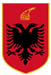 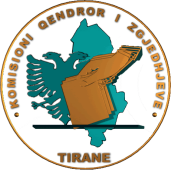 KOMISIONI QENDROR I ZGJEDHJEVET.+355-4-4104650 adresa postare E. info@cec.org.al, www.cec.org.alLIDHJA NR. 2REGJISTRI I KËRKESAVE DHE PËRGJIGJEVEShënim:Regjistri përditësohet çdo tre muaj. (1) Evidentohet kronologjia e kërkesave. (2)  Evidentohet nisja e shqyrtimit të kërkesës. (3)  Identifikohet lloji i kërkesës. (4) Reflektohet afati i shqyrtimit të kërkesës dhe nëpërmjet klikimit njohja me përmbledhjen e përgjigjes. (Të dhënat personale anonimizohen në përputhje me ligjin nr.9887, datë 10.03.2008 “Për mbrojtjen e të dhënave personale”) (5)  Ndihmon kërkuesin për të njohur ecurinë e procesit. (6)  Evidenton vlerat monetare për dhënie të dokumentacionit në përputhje me udhëzimet përkatëse.Nr. Rendor (1)Data e rregjistrimit të kërkesës (2)Objekti (3)Data e kthimit të përgjigjes (4)Statusi i   kërkesës (5)Tarifa (6)1013.05.2015Kërkesë “Për Listën e Qendrave të Votimit dhe adresat e tyre përkatëse”21.05.2015PranuarFalas1119.05.2015Kërkesë “Për të na vënë në dispozicion listat e Kandidatëve për Kryetar Bashkish dhe listat e kandidatëve për këshilltarë të të gjitha Partive dhe zonave për zgjedhjet Vendore 2015” 29.05.2015PranuarFalas1221.05.2015Kërkesë “Për të dhëna në lidhje me raportet dhe botimet e KQZ-së mbi zgjedhjet nga viti 1998 deri në 2015”27.05.2015PranuarFalas